    - PROJEKT -GGiR.0006.3.2023UCHWAŁA Nr …/…/2023RADY GMINY OSIELSKOz dnia …………………….. 2023r.w sprawie sprzedaży w drodze bezprzetargowej części nieruchomości gminnej, zabudowanej stacją transformatorową oraz ustanowienia służebności Na podstawie art. 18 ust. 2 pkt 9 lit. a ustawy z dnia 8 marca 1990 r. o samorządzie gminnym 
(tj. Dz. U. z 2023r. poz. 40) oraz art. 37 ust. 3 pkt 2 ustawy z dnia 21 sierpnia 1997r. o gospodarce nieruchomościami (tj. Dz. U. z 2023r. poz. 344) Rada Gminy Osielsko uchwala, co następuje:§ 1 Wyraża się zgodę na sprzedaż w drodze bezprzetargowej na rzecz Enea Operator Sp. z o.o. części nieruchomości gminnej, położonej w obrębie ewidencyjnym Osielsko, gmina Osielsko, która powstanie z podziału działki 989/1, o pow. ok. 0,0027 ha - zabudowana stacją transformatorową. § 2 Przedmiotowa działka stanowi własność Gminy Osielsko na podstawie księgi wieczystej Nr BY1B/00064490/4, prowadzonej przez Sąd Rejonowy w Bydgoszczy X Wydział Ksiąg wieczystych. § 3 Wyraża się zgodę na ustanowienie nieodpłatnej służebności gruntowej polegającej 
na prawie przejścia i przejazdu przez działkę powstałą po wydzieleniu  działki zajmowanej 
pod stacją transformatorową. § 4 1. Wyraża się zgodę na ustanowienie na nieruchomości gminnej służebności przesyłu polegającej na: prawie do utrzymywania na nieruchomości obciążonej linii elektroenergetycznej średniego i niskiego napięcia; prawie swobodnego, nieutrudnionego, nieograniczonego w czasie i miejscu dostępu 
do urządzeń elektroenergetycznych celem ich konserwacji, napraw wymiany na nowe, remontów, usuwania awarii, dokonywania przeglądów, prowadzenia inwestycji związanych z modernizacja i przebudową linii, przyłączaniem nowych odbiorców; obowiązku powstrzymywania się przez każdoczesnego właściciela nieruchomości obciążonej od takiego zagospodarowania nieruchomości w tym sadzenia drzew, 
które uniemożliwiłoby swobodny dostęp do urządzeń oraz do prowadzenia prawidłowej ich eksploatacji. 2. Wynagrodzenie z tytułu ustanowienia służebności przesyłu zostanie ustalone zgodnie 
z zasadami przyjętymi w Uchwale Rady Gminy Osielsko Nr II/20/2015 z dnia 26 marca 2015r. § 5 Wykonanie uchwały zleca się Wójtowi Gminy.§ 6 Uchwała wchodzi w życie z dniem podjęcia i podlega ogłoszeniu w sposób zwyczajowo przyjęty.Uzasadnienie:Nieruchomość gminna oznaczona numerem ewidencyjnym 989/1 położona w obrębie ewidencyjnym Osielsko, na której zlokalizowana jest stacja użytkowana jest przez operatora energetycznego na podstawie umowy dzierżawy z dnia 01 marca 1993r. Przedmiotowy teren został wydzierżawiony na 30 lat na podstawie zgody Rady Gminy w Osielsku udzielonej Uchwałą Nr I/3/93 z dnia 01 marca 1993r., w której to uchwale Rada wyraziła zgodę 
na wydzierżawienie przedmiotowego gruntu na czas nieokreślony. Operator Energetyczny przed upływem terminu wygaśnięcia przedmiotowej dzierżawy, zwrócił się do tutejszego organu o wykup terenu zajmowanego pod trafostacją oraz o ustanowienie niezbędnych 
dla funkcjonowania przedmiotowego obiektu służebności. Teren działki ozn. nr 989/1 nie jest objęty ustaleniami miejscowego planu zagospodarowania przestrzennego. Zgodnie ze studium uwarunkowań i kierunków zagospodarowania przestrzennego Gminy Osielsko przyjętym Uchwałą Rady Gminy Osielsko  Nr X/99/2015 z dnia 17 listopada 2015r. teren przedmiotowej nieruchomości znajduje 
się w jednostce polityki przestrzennej ozn. literą M, której teren przeznacza się pod zabudowę mieszkaniową oraz mieszkaniową z towarzyszącymi i nieuciążliwymi usługami 
oraz nieuciążliwymi działalnościami gospodarczymi. Teren przedmiotowej nieruchomości tj. działki nr 989/1 oraz teren przyległy tj. działka Nr 989/2 jest urządzony jako teren zieleni publicznej. Na działce nr 989/2 zlokalizowany jest niewielki staw, na pozostałej części nieruchomości znajdują się urządzenia sportowo/rekreacyjne. Sprzedaż części działki powstałej z podziału dz. Nr 989/1 nie wpłynie na zmianę dotychczasowego sposobu użytkowania pozostałej części gruntu jak również, nie ograniczy dotychczasowego sposobu użytkowania pozostałej części terenu. Ponadto ustanowienie opisanych w treści uchwały służebności nie zmieni dotychczasowego sposobu użytkowania działki. Projekt sporządziła:Katarzyna KrűgerSt. Inspektor Ref. GGiRMapa poglądowa: 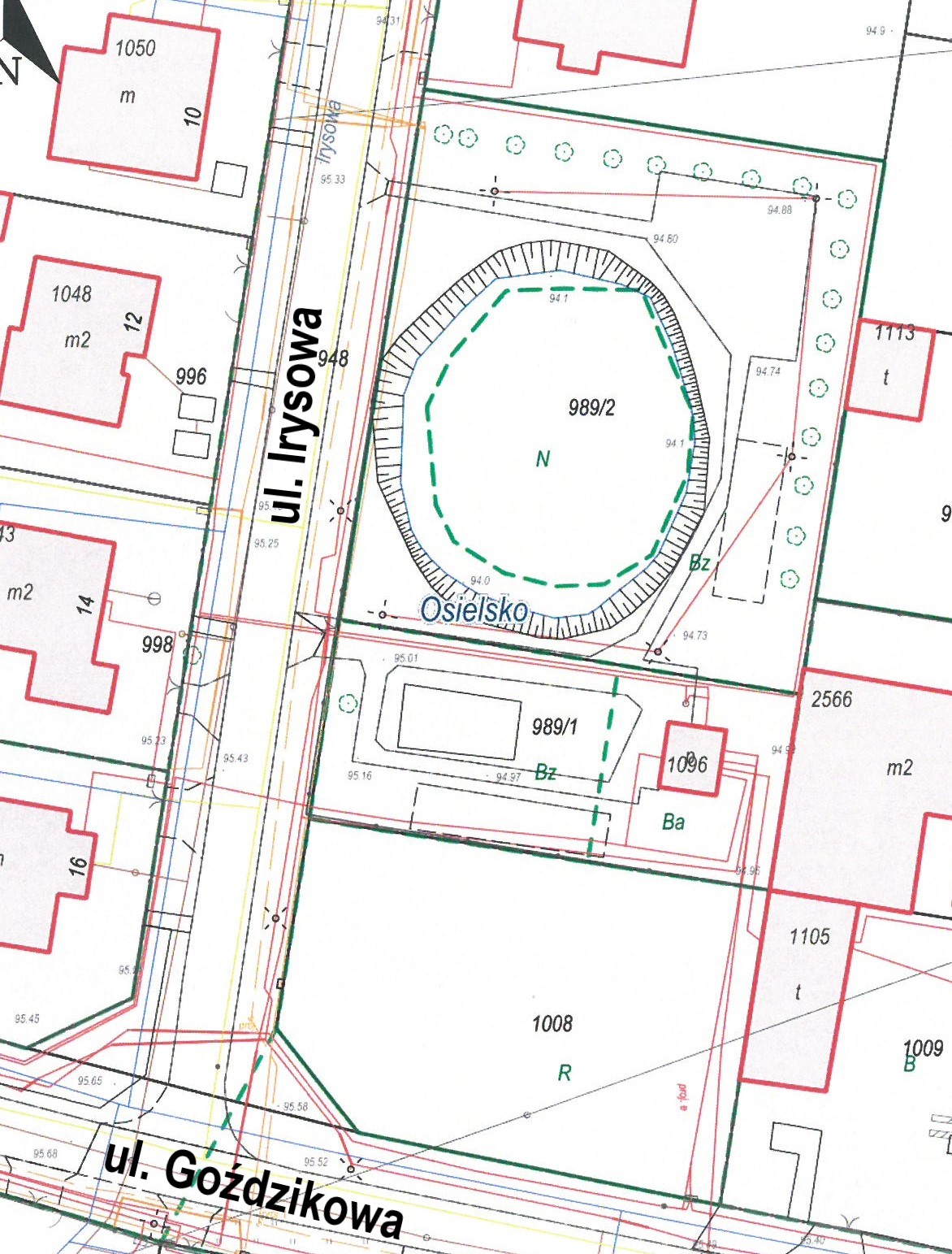 